Andmelao kasutajad, funktsionaalsus ja ligipääsuõigusedEstfeed elektrituru andmevahetuse ärijuhend1.0 03.2022Sisukord1.	Sissejuhatus	32.	Rollipõhised ligipääsuõigused	43.	Andmelao põhifunktsionaalsused	74.	Andmevahetuse ligipääsuõigused	74.1.	Võrguoperaatorite (sh liinivaldajad, laadimispunktid) andmevahetus ja ligipääsud	74.2.	Avatud tarnija ligipääs andmetele	104.3.	Bilansihalduri ligipääs andmetele	124.4.	Nimetatud müüja ligipääs andmetele	134.5.	Agregaatori ligipääs andmetele	144.6.	Energiateenuse osutajate ligipääs andmetele	154.7.	Süsteemihalduri ligipääs andmetele (bilansihaldus ja taastuvenergia äriprotsess)	165.	Teavitussüsteem	16SissejuhatusElektrituruseaduse § 421 alusel loob Elering elektrituru tõhusaks toimimiseks ja konkurentsi soodustamiseks andmevahetusplatvormi (edaspidi: andmeladu) ning haldab seda selliselt, et turuosalisel, kellel selleks on seadusjärgne kohustus ja õigus, on võimalus andmed õigeks ajaks esitada ning andmeid võrdsetel alustel ja õigel ajal saada. Andmete esitamise kord sätestatakse elektrituru toimimise võrgueeskirjas.Andmelao kaudu isikustatud andmete edastamiseks müüjale, agregaatorile või energiateenuse osutajale kellega füüsilisest isikust tarbijal ei ole lepingut, peab olema füüsilisest isikust tarbija nõusolek. Nõusolek peab vastama Euroopa Parlamendi ja nõukogu määruses (EL) 2016/679 füüsiliste isikute kaitse kohta isikuandmete töötlemisel ja selliste andmete vaba liikumise ning direktiivi 95/46/EÜ kehtetuks tunnistamise kohta  (ELT L 119, 04.05.2016, lk 1–88) sätestatud tingimustele.Andmelattu kantud andmeid säilitatakse kaksteist aastat ning seejärel kustutatakse.Andmelao kaudu tagatakse andmevahetus järgmistele turuosalistele (edaspidi: elektriettevõtjatele): Võrguettevõtja – mõõtepunkti(de), lepingute info ja mõõteandmete edastamine; avatud tarne lepingute ja agregeerimislepingu info kättesaamine;Liinivaldaja ja tootja – mõõtepunkti(de)  ja mõõteandmete edastamine;Suletud jaotusvõrk – mõõtepunkti(de), lepingute info  ja mõõteandmete edastamine;Laadimispunktide operaator – mõõtepunkti(de) ja mõõteandmete edastamine;Avatud tarnija – avatud tarne lepingute ja portfellilepingute info edastamine ja mõõtepunktide info ja mõõteandmete kättesaamine;Agregaator – agregeerimislepingute ja tarbimise juhtimise mõõteandmete edastamine ja mõõtepunktide info ja mõõteandmete kättesaamine;Bilansihaldur – avatud tarne lepingute ja portfellilepingute info edastamine;Süsteemihaldur – bilansivastutuse portfellilepingute info edastamine ja katkematu avatud tarne ahela haldamine.Energiateenuse osutaja – võimaldatakse andmetele ligipääs ainult turuosalise ligipääsuõiguse alusel.Muude infosüsteemidega andmevahetus  toimub seadusandluses toodud õiguste alusel (nt taastuvenergia infosüsteem).Avatud tarnija vahetamiseks, agregaatorlepingute halduseks, mõõteandmete edastamiseks ning bilansivastutuse tagamiseks on Andmelattu loodud järgmised põhifunktsionaalsused:kodeerimise protsess;mõõtepunkti tehniliste andmete ja mõõteandmete esitamise protsess;tarnijavahetuse ja seda kirjeldava sõnumite vahetamise protsess; võrguettevõtja võrguarve edastuse protsess;avatud tarnija ja võrguettevõtja vahelise infovahetuse kanal;katkematu avatud tarne ahela ja bilansiportfellide (bilansipiirkondade) haldus;15 minutit bilansiperioodi andmevahetus;bilansiselgituse agregeeritud koondraportite arvutamine ja edastamine;agregeerimislepingute ja tarbimise juhtimise mõõteandmete edastamine.Elektriettevõtjatele tagatakse andmete edastamiseks ja kättesaamiseks andmevahetus nii masinliidestuse (API) kui täiendava veebirakenduse kaudu. Muudele energiateenuste osutajatele võimaldatakse andmevahetus masinliidestuse (API) kaudu. Lõppklientidele on oma andmetele ligipääsuks loodud kliendiportaal, mille kaudu saab klient hallata oma esindusõigusi, anda õigusi teistele isikutele andmetele ligipääsuks ning vaadata tema mõõtepunktidega seotud andmete päringute logisid. Rollipõhised ligipääsuõigusedElering tagab, et turuosalise andmetele Andmelaost saavad ligipääsu vaid need osapooled, kellel on selleks seadusjärgne õigus või kellele turuosaline ise on selle õiguse andnud. Ligipääsuõiguste üldpõhimõtted on järgmised:Andmelao andmetele ligipääsuks tuleb Eleringiga sõlmida leping kõikidel elektriettevõtjatel ning energiateenuste osutajatel, kes taotlevad turuosalise andmetele ligipääsu Võrgulepingu kliendile tagatakse juurdepääs kliendiportaali kaudu edastatavatele andmetele. Kliendil on õigus volituse andmise kaudu edastada oma mõõtepunkti ja mõõteandmeid teistele isikutele ja süsteemidele.Elektriettevõtja ja energiateenuse osutajate registreerimine ja ligipääsuõigusedKui elektriettevõtja või energiateenuse osutaja on Eleringiga sõlminud andmetele ligipääsu lepingu, kodeerib Elering ettevõtte ja määrab ligipääsuõigused. Iga elektriettevõtja tüüp on eristatud oma rollilühendiga ning tal on rollist lähtuvalt seadusega tagatud ligipääsuõigused. NB! avatud tarnijal ei ole vaikimisi võrguettevõtjale loodud õigusi ning võrguettevõtjal puuduvad avatud tarnija õigused, mis tähendab, et iga elektriettevõtja roll sätestatakse eraldi (mh võrguettevõtja saab olla mitmes rollis).Avatud tarne lisarollidAvatud tarne teenusega tekivad lepingutest lähtuvalt veel järgmised lisarollid:Elektriettevõtja registreerimisel Andmelao kasutajaks sisestab Elering lepingus toodud isiku (rollinimega „Haldur“) ettevõtte andmete eest põhivastutavaks isikuks. Iga elektriettevõtja Halduril on kohustus sisestada masinliidese seaded ning sisestada/hallata oma ettevõtte teisi kasutajaid ja nende esindusõigusi. Haldur loob ise oma ettevõtte volitatud töötajatele kasutajakontod ning vastutab oma ettevõtte volitatud töötajate ligipääsu koosseisu haldamise eest.  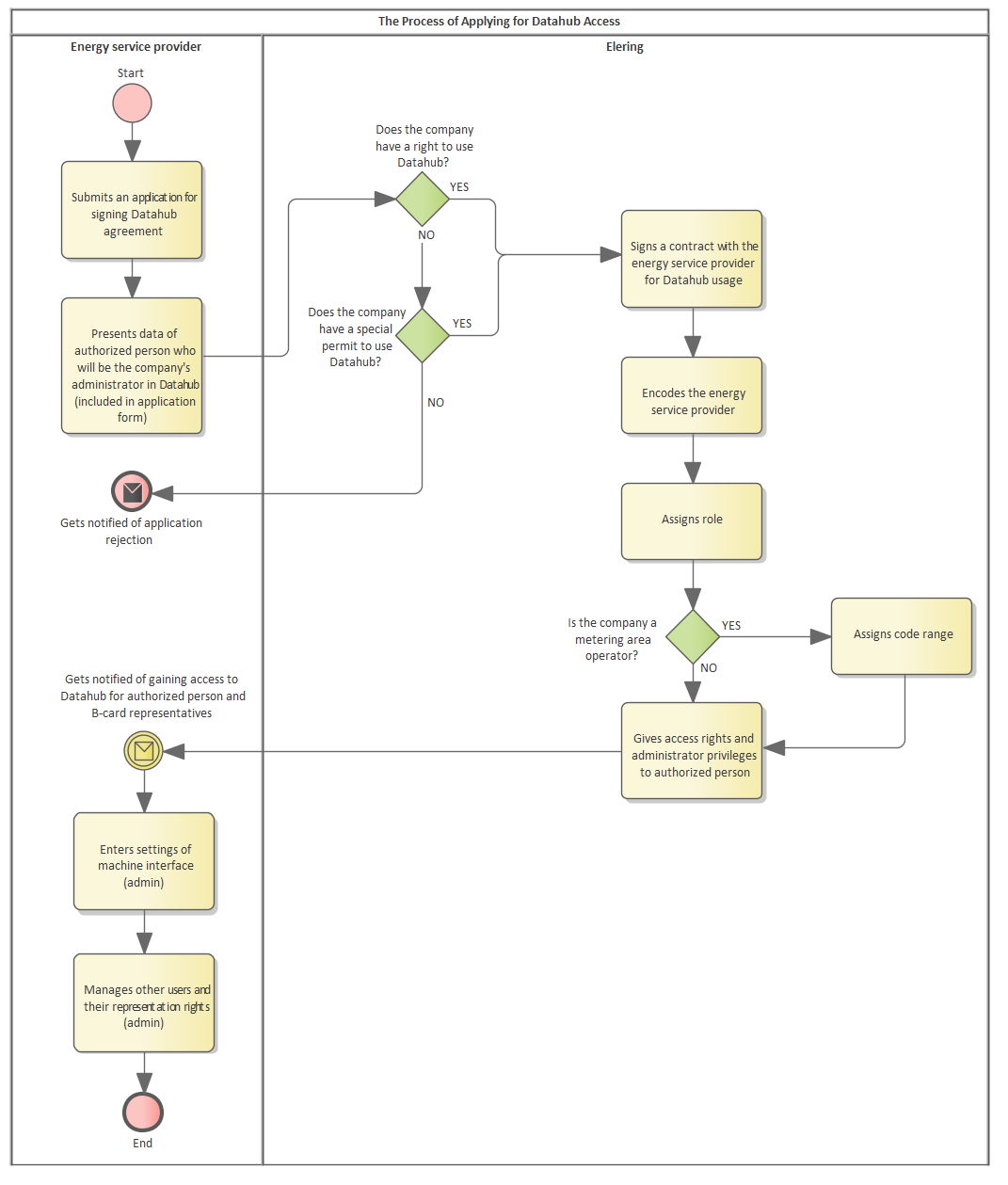 Joonis 1 Registreerimise protsessAndmelao põhifunktsionaalsusedAndmeladu tagab elektrituru toimimiseks järgmised põhifunktsionaalsused:kodeerimise protsess;mõõtepunkti tehniliste andmete ja mõõteandmete esitamise protsess;tarnijavahetuse ja seda kirjeldava sõnumite vahetamise protsess; võrguettevõtja võrguarve edastuse protsess;avatud tarnija ja võrguettevõtja vahelise infovahetuse kanal;katkematu avatud tarne ahela ja bilansipiirkondade haldus;15 minutit bilansiperioodi andmevahetus;bilansiselgituse agregeeritud koondraportite arvutamine ja edastamine;agregeerimislepingute ja tarbimise juhtimise andmete edastamine.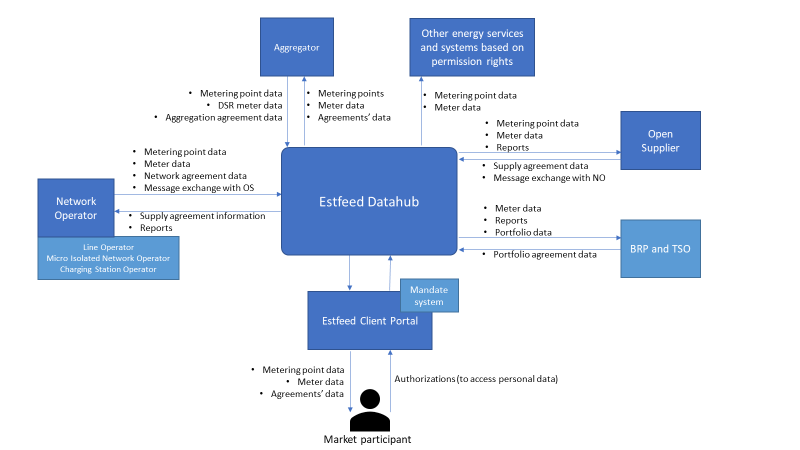 Joonis 2 Estfeed elektri andmelao põhiprotsessid (ingl. k)Andmevahetuse ligipääsuõigused Võrguoperaatorite (sh liinivaldajad, laadimispunktid) andmevahetus ja ligipääsud Võrguettevõtja, suletud jaotusvõrk, liinivaldaja/tootja ja laadimispunkti operaatori poolt edastatakse Andmelattu alljärgnevad andmed:Võrguettevõtja, suletud jaotusvõrk, liinivaldaja/tootja ja laadimispunkti operaatori kasutajatele on ligipääs alljärgnevale infole:Avatud tarnija ligipääs andmeteleAvatud tarnija poolt edastatakse Andmelattu alljärgnevad andmed:Avatud tarnija ligipääs infole on alljärgnev:Bilansihalduri ligipääs andmeteleBilansihaldur on hierarhiliselt kõrgemal olev avatud tarnija, kellel on bilansileping Eleringiga. Lepinguinfo Andmelattu sisestab Elering. Muus osas kehtivad bilansihaldurile avatud tarnija õigused ja kohustused. Bilansihalduri bilansipiirkonna mõõtepunktid on mõõtepunktid, kus turuosalise bilansihaldur ja võrguettevõtja bilansihaldur selles mõõtepunktis on erinevad. Tarbija ja/või tootja mõõtepunkti kuuluvus bilansihalduri bilansiselgitusse on määratletud järgmiselt:Võrguettevõtja piirimõõtepunkti (punkt, mille kaudu elektrienergia siseneb teiselt võrguettevõtjalt tema võrku) kuuluvus bilansihalduri bilansiselgitusse on määratletud järgmiselt:Bilansihaldurile ligipääs infole on alljärgnev: Nimetatud müüja ligipääs andmeteleNimetatud müüja on avatud tarnija, kellel on leping võrguettevõtjaga tema tegevuspiirkonnas avatud tarne lepinguta turuosalistele elektrienergia müügiks või ostuks. Lepinguinfo Andmelattu sisestab võrguettevõtja.Nimetatud müüjal on mõõtepunkti ja mõõteandmete osas samad õigused nagu avatud tarne lepinguga avatud tarnijal. Nimetatud müüja ligipääs infole on alljärgnev: Agregaatori ligipääs andmeteleAgregaatori poolt edastatakse Andmelattu alljärgnevad andmed:Agregaatori ligipääs infole on alljärgnev:Energiateenuse osutajate ligipääs andmeteleMuude energiateenuste andmetele ligipääsu aluseks on turuosalise antud ligipääsuõigus. Energiateenuse osutajad pole turuosalised ja Andmelattu infot ei edasta. Süsteemihalduri ligipääs andmetele (bilansihaldus ja taastuvenergia äriprotsess)Bilansihalduse äriprotsessi andmevahetusSüsteemihaldur saab ligipääsu iga bilansihalduri lõikes tema bilansipiirkonna bilansiselgituse mõõtepunktidele, mõõteandmetele ja agregeeritud koondraportitele.Taastuvenergia äriprotsessi andmevahetusSüsteemihalduril on õigus saada ligipääs iga elektrienergiat tootva ja taastuvenergia infosüsteemis registreeritud mõõtepunktiga seotud tehnilisele infole ja mõõteandmetele. TeavitussüsteemTeavitussüsteemi eesmärk on võimaldada elektriettevõtjatele ja Eleringil saata teistele Andmelao kasutajatele süsteemisiseseid teavitusi. Funktsionaalsus võimaldab saata tekstipõhiseid teavitusi kasutaja poolt valitud sihtrühmale.Elering saab teavitussüsteemi kaudu:Saata teavitusi kõigile (süsteemi hooldused, uuendused ja muu operaatoritele oluline üldine info);Saata teavitusi rollide alusel elektriettevõtjatele (nt ainult võrguettevõtjad või võrguettevõtjad koos avatud tarnijatega ja teised kombinatsioonid);Saata automaatseid meeldetuletusi võrguoperaatoritele (privaatsed teavitused), kes pole õigeaegselt mõõteandmeid esitanud.Elektriettevõtjad saavad teavitussüsteemi kaudu:Saata teavitusi kõigile Andmelao kasutajatele;Saata teavitusi rollide alusel elektriettevõtjatele (näiteks ainult võrguettevõtjad või võrguettevõtjad koos avatud tarnijatega ja teised kombinatsioonid);Saata teavitusi oma portfellilepinguga seotud elektriettevõtjatele (tarneahelas kõrgemal olev ettevõtja saadab madalamale infot);Saata teavitusi ainult konkreetsele registreeritud ettevõtjatele (privaatsed teavitused);Saata teavitusi ainult Eleringile.Kasutajatel on võimalus suunata süsteemi teavitused kontaktinfos oleva e-maili aadressi peale. Suunamine on kasutajal endal võimalik ka maha võtta.Andmelao kasutaja tüüpLühendSelgitusAvatud tarne portfellilepingu kohustusVõrguettevõtjaGOOma koodivahemik. Vastutab oma võrgupiirkonna mõõtepunktide tehniliste andmete, võrgulepingute info ja mõõteandmete edastamise eest.  Jah. Lepingu puudumisel sisestab Elering ta ülem-võrguettevõtja avatud tarnija portfelli.LiinivaldajaLOOma koodivahemik.Vastutab oma mõõtepunktidega seotud andmete ja mõõteandmete kogumise ja edastamise eest. Ei. Bilansiväline - LO mõõtepunktidesse avatud tarne lepinguid ei lisata Suletud jaotusvõrkISOOma koodivahemik.Vastutab oma võrgupiirkonna mõõtepunktide tehniliste andmete, võrgulepingute info ja mõõteandmete edastamise eest.  Jah.Suletud jaotusvõrkISOOma koodivahemik.Vastutab oma võrgupiirkonna mõõtepunktide tehniliste andmete, võrgulepingute info ja mõõteandmete edastamise eest.  Jah.Tootja operaatorPOOma koodivahemik.Vastutab oma mõõtepunktidega seotud andmete ja mõõteandmete kogumise ja edastamise eest.Ei, bilansiväline – PO mõõtepunktidesse avatud tarne lepinguid ei lisata.Laadimis-punkti operaatorCOOma koodivahemik.Vastutab oma mõõtepunktidega seotud andmete ja mõõteandmete kogumise ja edastamise eest.Ei, bilansiväline - CO mõõtepunktidesse avatud tarne lepinguid ei lisata.Avatud tarnijaOSAvatud tarnija sisestab turuosalisega sõlmitud avatud tarne lepingu andmed ning sisestab ka portfellilepingu, kui ta osutab avatud tarne teenust mõnele teisele avatud elektriettevõtjale. Jah. Avatud tarnijaOSAvatud tarnija sisestab turuosalisega sõlmitud avatud tarne lepingu andmed ning sisestab ka portfellilepingu, kui ta osutab avatud tarne teenust mõnele teisele avatud elektriettevõtjale. Avatud tarne lepingu puudumisel kaotavad avatud tarnija poolt turuosalisega sõlmitud lepingud kehtivuse.AgregaatorAGROma koodivahemik.Agregaator sisestab turuosalisega sõlmitud agregeerimise lepingu andmed ning edastab tarbimise juhtimise andmed. Jah. AgregaatorAGROma koodivahemik.Agregaator sisestab turuosalisega sõlmitud agregeerimise lepingu andmed ning edastab tarbimise juhtimise andmed. Avatud tarne lepingu puudumisel kaotavad agregaatori poolt turuosalisega sõlmitud lepingud kehtivuse.Energiateenuse osutajaESEnergiateenuse osutaja saab andmetele ligipääsu ainult lõppkliendi enda poolt antud ligipääsuõiguse alusel.EiRoll on vaid andmetele ligipääs ligipääsuõiguste alusel.Avatud tarnija lisarollLühendSelgitusAvatud tarne portfellilepingu kohustusNimetatud müüjaNamedKui võrguettevõtja ei osuta avatud tarne teenust oma võrgupiirkonna klientidele ise (juhuks, kui kliendil puudub avatud tarne leping), nimetab ta ühe avatud tarnija kogu oma tegevuspiirkonna kohta. Nimetatud müüja lepingu andmed sisestab Andmelattu võrguettevõtja.Nimetatud müüjal on mõõtepunkti ja mõõteandmete osas samad õigused nagu avatud tarne lepinguga avatud tarnijal.Jah, avatud tarnija reeglidBilansihaldurBRPBilansihaldur on avatud tarnija, kes on sõlminud  bilansilepingu Eleringiga.Jah. Bilansilepingu andmed sisestab Andmelattu Elering.SüsteemihaldurTSOElering on bilansihaldurite avatud tarnija.Andmelao väline.Info, mida edastab Võrgu-ettevõtja Suletud jaotusvõrkLiinivaldaja ja tootjaLaadimis-punktAndmelao rollSelgitusInfo, mida edastab GOISOLO ja POCOAndmelao rollSelgitusMõõtepunkti tehnilised andmed kodeerituna oma koodivahemikus ning andmed kui on mõõtepunkti kohta registreeritud  võrgulepingu isik ja algusaeg, lõppaegJAHJAHJAHJAHFormaadi kontroll, salvestamine, andmevahetus. Kodeerib võrgulepingu kliendi EIC (X) koodiga.Tehniliste andmete formaat. Eelnevalt vajalik koodivahemik Andmelaost.  Mõõtepunkti lõikes tunnimõõteandmed (hiljem 15 minutit mõõteandmed)JAHJAHJAHJAHFormaadi kontroll, salvestamine, andmevahetusVõrgueeskirja alusel kohustusAvatud tarne lepingu muudatustaotluste vastusJAHJAHEIEIKui ei ole nimetatud müüja lepingutVõrguettevõtja nimetatud müüja lepingJAHJAHEIEILepingu info salvestamine ja ligipääsuõiguste tagamineNimetatud müüja osutab võrguettevõtja eest avatud tarnet üldteenuse klientideleÜhisarve leping avatud tarnijagaJAHJAHEIEILepingu info salvestamine ja andme-vahetuse tagamineAvatud tarnija edastab võrguettevõtja asemel kliendile võrguarveVõrguarve ühisarve kliendileJAHJAHEIEIAndmevahetusAvatud tarnija edastab võrguettevõtja asemel kliendile võrguarveKliendi pöördumiste vastus avatud tarnijale JAHJAHEIEIAndmevahetusAvatud tarnija edastab võrguettevõtja asemel kliendile võrguarveÜhisarvega seotud väljalülitamise taotluse kinnitus avatud tarnijaleJAHJAHEIEIAndmevahetusAvatud tarnija edastab võrguettevõtja asemel kliendile võrguarveVõrguarve väljastuse sõnumJAHJAHEIEIAndmevahetusTeabevahetus teistele  kasutajatele JAHJAHJAHJAHAndmevahetusTeabevahetus teistele kasutajatele -kõikidele või väljavalitud avatud tarnijale jmsLigipääs infoleVõrgu-ettevõtja Suletud jaotusvõrkLiinivaldaja ja tootjaLaadimis-punktSelgitusMõõtepunktide oma koodivahemikJAHJAHJAHJAHMõõtepunktide info sisestamiseksMõõtepunkti tehnilised andmed,  võrgulepingu isik ja algusaeg, lõppaegJAHJAHJAHJAHLigipääs oma piirkonna andmeteleMõõtepunktidega seotud  lepingute andmed (avatud tarne ja agregeerimislepingute isikud, algusaeg, lõppaeg)JAHJAHEIEILigipääs oma piirkonna andmeteleMõõtepunktide mõõteandmed JAHJAHJAHJAHLigipääs oma piirkonna andmeteleMõõtepunktide, sh piirimõõtepunktide mõõteandmedJAHJAHJAHJAHLigipääs andmetele võrguettevõtja kui klientMõõteandmete edastuse staatusJAHJAHJAHJAHUus. Andmeladu monitoorib iga mõõtepunkti lõikes andmeedastust. Oma mõõtepunktide andmed.Mõõtepunktide agregaatori tarbimise juhtimise andmed JAHJAHJAHJAHUus. Alus: võrgueeskiri (draft hetkel). Oma mõõtepunktide kohta.Avatud tarne lepingu muudatustaotluste andmedJAHJAHEIEILigipääs oma piirkonna andmeteleRegistreeritud oma piirkonna lepingud: ühisarve leping, nimetatud müüja leping, piirkonna avatud tarnija ja bilansihaldurJAHJAHEIEILigipääs oma piirkonna andmeteleÜhisarvega seotud väljalülitamise taotluse ja kliendipöördumiste sõnumid  avatud tarnijalt ja oma vastused nendeleJAHJAHEIEILigipääs oma piirkonna andmeteleTeabevahetusega seotud sõnumid  JAHJAHJAHJAHKasutajate vaheline infovahetusVõrgukadude arvutus JAHJAHEIEIUus funktsionaalsus.Koondraportid oma piirkonnaga seotud lepingute lõikesJAHJAHJAHJAHRaportite sisu kirjeldatud eraldi.Info, mida edastabAvatud tarnijaAndmelao rollSelgitusAvatud tarne lepingu info mõõtepunkti lõikes: algusaeg, lõppaeg, ennetähtaegse lepingu lõpetamise tasunõue (jah/ei).JAHKehtiva avatud tarne lepinguga klient:Andmeladu lõpetab senise avatud tarne lepingu 14 päeva ette (sõnumi ajakava kontroll), registreerib uue ja tagab infovahetuseAvatud tarne lepinguta klient: Andmeladu registreerib uue avatud tarne lepingu 1 päev ette (sõnumi ajakava kontroll), registreerib uue ja tagab infovahetuseUus müüjavahetuse protsess alates 01.01.2023  Avatud tarne portfellileping teise elektriettevõtjaga: algusaeg, lõppaeg.JAHLepingu registreerimine Lepingu registreerimine 7p ette Avatud tarne lepingu muudatustaotluse vastusJAHAndmevahetusVõrguettevõtja BH-na/nimetatud müüjana antav vastus taotluseleÜhisarvega seotud lülitamise taotlusJAHAndmevahetusAinult oma avatud tarne lepingu mõõtepunktide kohta võrguettevõtjale, kellega on ühisarve leping sõlmitudKliendipöördumistega seotud infoJAHAndmevahetusAinult oma avatud tarne lepingu mõõtepunktide kohtaLigipääs infolePotentsiaalne avatud tarnijaTuleviku-lepinguga avatud tarnijaKehtiva lepinguga avatud tarnijaKuni 12 kuud perioodil lõppenud lepinguga avatud tarnijaSelgitusTuruosalise EIC koodJAHJAHJAHJAHVajalik avatud tarne lepingu registreerimiseksTuruosalise mõõtepunktide EIC koodide nimekiri koos kehtivate võrgu-, avatud tarne ja agregeerimislepingute kehtivuse aegadegaJAHJAHJAHJAHTuruosalise avatud tarne lepingu õiguse kontroll. Eesmärk: uue avatud tarne lepingu sõlmimineTuruosalise poolt antud volitus mõõtepunkti tehnilistele andmetele ja 12 kuu mõõteandmetele ligipääsuksJAHJAHJAHJAHVõrgueeskirja alusel turuosaline saab anda ligipääsuõiguse oma andmetele ligipääsuksTuruosalise mõõtepunktide tehnilistele andmetele ligipääsEIJAHJAHJAHAluseks lepingTuruosalise 12 kuu mõõteandmetele ligipääsEIEIJAHJAH (oma lepinguperioodi mõõteandmed)Aluseks lepingTuruosalise mõõtepunkti mõõteandmed avatud tarnija lepingu perioodilEI (leping puudub)EI (leping pole jõustunud)JAHJAH (oma lepingu-perioodi andmed)Aluseks lepingAgregaatori tarbimise juhtimise andmedEIEIJAHJAHAluseks lepingAvatud tarnija lepingud turuosalise mõõtepunkit(de)s  koos võrgu- ja agregeerimislepingu(te) kehtivuse ja osapoolegaEI (leping puudub)JAHJAHJAHEnda poolt registreeritud lepingute infoAvatud tarnija poolt registreeritud portfellilepingud EI (leping puudub)JAHJAHJAHEnda poolt registreeritud lepingute infoTema enda avatud tarne portfelli-lepingu andmedJAHJAHJAHJAHAvatud tarnijal peab olema alati nn ülem- avatud tarnijaAvatud tarne lepingu lõpetamised kas võrguettevõtja või teise avatud tarnija pooltEI (leping puudub)JAHJAHJAHEnda lepingutega seotud infoNimetatud müüjaks olemise lepingu infoEI (leping puudub)JAHJAHJAHEnda lepingutega seotud infoÜhisarve leping võrguettevõtjagaEI (leping puudub)JAHJAHJAHEnda lepingutega seotud infoÜhisarve info (arve sisu)EIEIJAHJAHEnda lepingutega seotud infoÜhisarvega seotud lülitamise taotlusega seotud infoEI (leping puudub)EI (andme-vahetuseks leping peab kehtima)JAHEIEnda lepingutega seotud infoKliendipöördumistega seotud infoEIEIJAHJAHVõrguarve koostamise infoEIEIJAHJAHEnda lepingutega seotud infoAvatud tarne lepingu muudatustaotluste andmedEIJAHJAHJAHEnda esitatud taotluste andmed ja enda kinnitamiseks taotluste andmedTeabevahetus teise elektriettevõtja või EleringigaJAHJAHJAHJAHKasutajate vaheline infovahetusKoondraportid oma piirkonna ja seotud lepingute kohtaEIEIJAHJAH kuni 3 kuudRaportite sisu kirjeldatud eraldi.Turuosalise mõõtepunkt on bilansihalduri avatud tarne ahelasMõõtepunkti haldav võrguettevõtja on bilansihalduri avatud tarne ahelasMõõtepunkti kuuluvus bilansihalduri bilansiselgitusse(+) mõõtepunktis kogused lisatakse(-) mõõtepunktis kogused lahutatakseJahJahEiJahEiJah (+)EiJahJah (-)EiEi EiVõrguettevõtja on bilansihalduri avatud tarne ahelasVõrguettevõtjast hierarhiliselt kõrgemal olev võrguettevõtja (tema piiripunktide haldaja) avatud tarnija on bilansihaldurMõõtepunkti kuuluvus bilansihalduri bilansiselgitusse(+) mõõtepunktis kogused lisatakse(-) mõõtepunktis kogused lahutatakseJahJahEiJahEiJah (+)EiJahJah (-)EiEi EiLigipääs infoleTuleviku-lepinguga bilansihaldurKehtiva lepinguga bilansihaldurKuni 12 kuud perioodil lõppenud lepinguga bilansihaldurAndmelao rollSelgitusTarbija ja/või tootja bilansiselgituse mõõtepunktid, mis kuuluvad bilansipiirkonda: kliendi EIC, mõõtepunkti EIC, tehnilised andmed, seotud lepingute osapooled, algus- ja lõppajadJAH lepingu perioodi lõikesJAH lepingu perioodi lõikesJAH lepingu perioodi lõikesAutomaatne avatud tarne ahela puu ja bilansipiirkondade loomineVajalik bilansi-selgituse tagamiseks Võrguettevõtja bilansihaldurile mõõtepunktid, mis on välja arvatud bilansipiirkonnast: mõõtepunkti EIC ja võrguettevõtja JAH lepingu perioodi lõikesJAH lepingu perioodi lõikesJAH lepingu perioodi lõikesAutomaatne avatud tarne ahela puu ja bilansipiirkondade loomineVajalik bilansi-selgituse tagamiseks Tarbija ja/või tootja bilansiselgituse mõõtepunktide lõikes mõõteandmed, mis kuuluvad bilansipiirkondaJAH lepingu perioodi lõikesJAH lepingu perioodi lõikesJAH lepingu perioodi lõikesAutomaatne avatud tarne ahela puu ja bilansipiirkondade loomineVajalik bilansi-selgituse tagamiseks Võrguettevõtja bilansihaldurile agregeeritud mõõteandmed mõõtepunktidest, mis on välja arvatud bilansipiirkonnastJAH lepingu perioodi lõikesJAH lepingu perioodi lõikesJAH lepingu perioodi lõikesAutomaatne avatud tarne ahela puu ja bilansipiirkondade loomineVajalik bilansi-selgituse tagamiseks Ligipääs infoleTuleviku-lepinguga nimetatud müüjaKehtiva lepinguga nimetatud müüjaKuni 12 kuud perioodil lõppenud lepinguga nimetatud müüjaAndmelao rollSelgitusTuruosalise mõõtepunktid, mis kuuluvad avatud tarne piirkonda nimetatud müüja rolli kaudu: kliendi EIC, mõõtepunkti EIC, seotud lepingute osapooled, algus- ja lõppajadJAH lepingu perioodi lõikesJAH lepingu perioodi lõikesJAH lepingu perioodi lõikesAutomaatne avatud tarne ahela ja andme-vahetuse haldusNimetatud müüja rolliga on samad õigused, kui lepinguga avatud tarnijalTuruosalise mõõtepunktide mõõteandmed, mis kuuluvad avatud tarne piirkonda nimetatud müüja rolli kauduJAH lepingu perioodi lõikesJAH lepingu perioodi lõikesJAH lepingu perioodi lõikesAutomaatne avatud tarne ahela ja andme-vahetuse haldusNimetatud müüja rolliga on samad õigused, kui lepinguga avatud tarnijalNimetatud müüja lepingu info (osapooled ja kehtivus)JAH JAH JAH Automaatne avatud tarne ahela ja andme-vahetuse haldusNimetatud müüja rolliga on samad õigused, kui lepinguga avatud tarnijalKoondraportid nimetatud müüjaleJAH lepingu perioodi lõikesJAH lepingu perioodi lõikesJAH lepingu perioodi lõikesAutomaatne avatud tarne ahela ja andme-vahetuse haldusNimetatud müüja rolliga on samad õigused, kui lepinguga avatud tarnijalKõik muud avatud tarnija ligipääsud avatud tarne lepingu õiguse aluselJAH lepingu perioodi lõikesJAH lepingu perioodi lõikesJAH lepingu perioodi lõikesInfo, mida edastabAgregaatorAndmelao rollSelgitusAgregeerimislepingu info võrgulepingu mõõtepunkti lõikes: algusaeg, lõppaeg.JAHUue agregeerimislepingu registreerimise alus on, et turuosalisel ei ole vähemalt 14p ette kehtivat agregeerimislepingut andmelaosAgregaatorid registreerivad ja lõpetavad oma lepingute info ise  Mõõtepunkti tehnilised andmed kodeerituna oma koodivahemikusJAHMõõtepunkti tehnilise info salvestamineAgregaatori mõõtepunktidMõõtepunktide lõikes tunnimõõteandmed (hiljem 15 minutit mõõteandmed)JAHAndmete salvestamine ja andmevahetusVõrgulepingu mõõtepunkti lõikes tarbimise juhtimise andmete edastamineLigipääs infolePotentsiaalne agregaatorTuleviku-lepinguga agregaatorKehtiva lepinguga agregaatorKuni 12 kuud perioodil lõppenud lepinguga agregaatorSelgitusTuruosalise EIC koodJAH ligipääsuõiguse aluselJAHJAHJAHVajalik agregeerimis- lepingu registreerimiseks Turuosalise mõõtepunktide EIC koodide nimekiri koos kehtivate võrgu- ja agregeerimis-lepingute kehtivuse aegadegaJAH ligipääsuõiguse aluselJAHJAHJAHTuruosalise võrgulepingu õiguse kontroll. Eesmärk: uue agregeerimis-lepingu sõlmimineTuruosalise poolt antud ligipääsuõigus mõõtepunkti tehnilistele andmetele ja 12 kuu mõõteandmetele ligipääsuksJAHJAHJAHJAHVõrgueeskirja alusel turuosaline saab anda õiguse oma andmetele ligipääsuksTuruosalise mõõtepunktide tehnilistele andmetele ligipääsEIJAHJAHJAHAluseks lepingTuruosalise 12 kuu mõõteandmetele ligipääsEIEIEIEIVajalik ligipääsuõigusTuruosalise mõõtepunkti mõõteandmed agregeerimis- lepingu perioodilEI (leping puudub)EIJAHJAH (oma lepingu-perioodi andmed)Aluseks lepingAgregaatori enda lepingud turuosalise mõõtepunkti(de)s  koos võrgu- ja avatud tarne lepingu kehtivuse ja osapoolegaEI (leping puudub)JAHJAHJAHAgregaatori enda poolt registreeritud lepingute infoAgregaatori enda mõõtepunktide andmedJAHJAHJAHJAHAgregaatori enda registreeritud infoAgregaatori enda avatud tarne portfellilepingu andmedJAHJAHJAHJAHAgregaatoril peab olema alati nn ülem- avatud tarnijaAgregeerimislepingu lõpetamised võrguettevõtja poolt võrgulepingu lõpetamisestEI (leping puudub)JAHJAHJAHAgregaatori enda lepingutega seotud infoTeabevahetus teise elektriettevõtja või EleringigaJAHJAHJAHJAHKasutajate vaheline infovahetusKoondraportid oma piirkonna ja seotud lepingute kohtaEIEIJAHJAH kuni 3 kuudRaportite sisu kirjeldatud eraldi.Ligipääs infoleEnergiateenusSelgitusTuruosalise EIC koodJAH ligipääsuõiguse aluselVajalik kliendi poolt antud ligipääsuõigus kliendiportaalis Turuosalise poolt antud ligipääsuõigus turuosalise EIC koodi, mõõtepunkti tehnilistele andmetele ja 12 kuud mõõteandmetele ligipääsuksJAH Turuosalise volituse edastus energiateenuseleTuruosalise mõõtepunktide tehnilistele andmetele ligipääsJAH kliendiportaalis antud ligipääsuõiguse aluselVajalik kliendi poolt antud ligipääsuõigus kliendiportaalisTuruosalise 12 kuu või muu perioodi (vastavalt volitusele) mõõteandmetele ligipääsJAH volituse aluselVajalik kliendi volitus